О круглом столе28 августа 2019 года отделом трудовых отношений, охраны труда и взаимодействия с работодателями ЦЗН Темрюкского района совместно с  отделом по социально-трудовым отношениям и вопросам здравоохранения администрации МО Темрюкский район в здании ЦЗН Темрюкского района проведено заседание “Круглого стола” по теме: “Преимущества коллективного договора и необходимость его заключения”. На мероприятие были приглашены работодатели района, в которых с трудовыми коллективами не заключен коллективный договор.В ходе совместной беседы обсуждались вопросы о понятии коллективного договора как локального акта, о взаимных выгодах для работодателя и работников при его принятии, о содержании и структуре коллективного договора, порядке ведения коллективных переговоров, процедуре уведомительной регистрации коллективного договора, об ответственности за уклонение от участия в переговорах о заключении коллективного договора.	По итогам мероприятия пяти присутствующим работодателям было рекомендовано начать процедуру коллективных переговоров с последующим принятием коллективного договора и его уведомительной регистрации в ЦЗН Темрюкского района.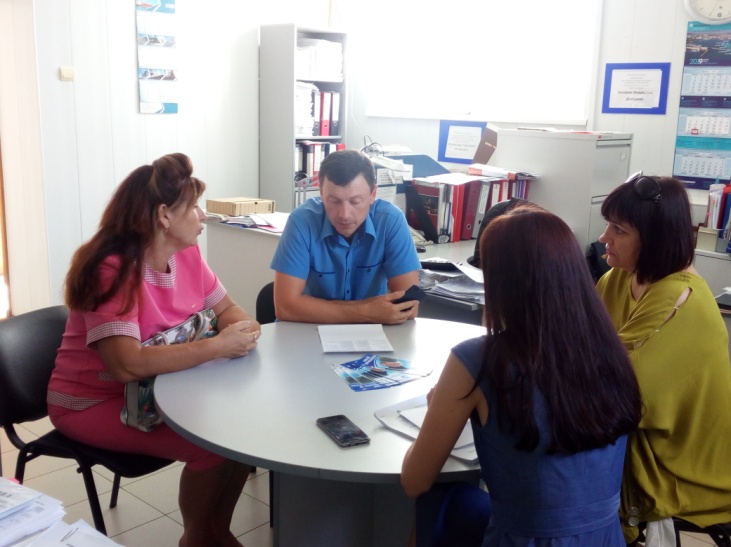 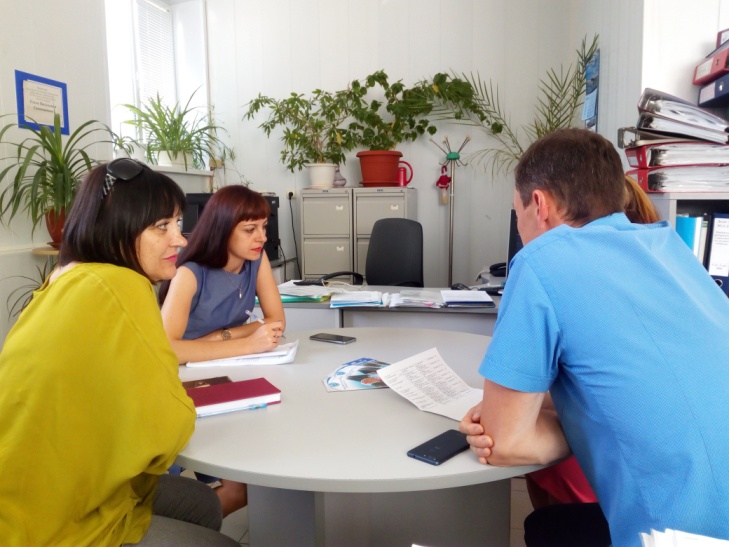 